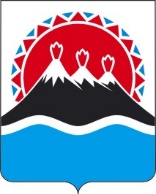 П О С Т А Н О В Л Е Н И ЕПРАВИТЕЛЬСТВАКАМЧАТСКОГО КРАЯПРАВИТЕЛЬСТВО ПОСТАНОВЛЯЕТ:1. Внести в графу 3 строки 3.29 таблицы приложения к постановлению Правительства Камчатского края от 08.02.2010 № 67-П «Об установлении сниженных тарифов на перевозку пассажиров воздушным транспортом в межмуниципальном сообщении на территории Камчатского края» изменение, заменив цифры «5 000» цифрами «2 500».2. Настоящее постановление вступает в силу после дня его официального опубликования.[Дата регистрации] № [Номер документа]г. Петропавловск-КамчатскийО внесении изменения в приложение к постановлению Правительства Камчатского края от 08.02.2010 № 67-П «Об установлении сниженных тарифов на перевозку пассажиров воздушным транспортом в межмуниципальном сообщении на территории Камчатского края»Председатель Правительства Камчатского края[горизонтальный штамп подписи 1]Е.А. Чекин